Soru 1 Soluk alıp verme kaburgalar arası kasların ve diyaframın kasılıp gevşemesiyle gerçekleşir.
Diyaframla ilgili

I. Kanda pH düşünce diyaframın çalışması hızlanır.
II. Diyaframın çalışması omurilikten çıkan sinirlerle denetlenir.
III. Diyaframın kasılıp gevşemesiyle göğüs boşluğunun hacmi değişir.

ifadelerinden hangileri doğrudur?A) Yalnız I
B) Yalnız II
C) I ve II
D) I ve III
E) II ve III

Soru 2Sağlıklı bir insanda, yeterli miktarda su alınmamasına bağlı olarak vücutta su yetersizliği ortaya çıktığında; I. böbreklerden emilen su miktarının artması,II. hipofiz bezinden antidiüretik hormonun kana verilmesi,III. kanın osmotik basıncının artması,IV. idrar yoğunluğunun artmasıolaylarının gerçekleşme sırası aşağıdakilerden hangisindeki gibi olur?A) I - II - III - IV
B) II - I - IV - III
C) III - II - I - IV
D) III - I - II - IV
E) II - IV - I - III

Soru 3Soluk alma sırasında aşağıdakilerden hangisi gerçekleşmez?A) Kaburgalar arasındaki kaslar kasılır.
B) Göğüs kafesi genişler.
C) Diyafram kasları kasılır.
D) Karın iç basıncı artar.
E) Akciğer iç basıncı artar.

Soru 4Sağlıklı bir insana ait ter, kan, doku sıvısı ve idrarda I. AlyuvarII. ÜreIII. GlikozIV. Amino asit             moleküllerinden hangileri ortak bulunabilir?A) Yalnız II
B) Yalnız III
C) II ve III
D) III ve IV
E) I, II ve IV

Soru 5Böbrek kanallarında çeşitli maddelerin geri emiliminde;I. AldosteronII. ÖstrojenIII. ParathormonIV. Vasopressinhormonlarından hangilerinin etkisi görülmektedir?A) Yalnız I 
B) Yalnız II 
C) I ve II
D) I, III ve IV 
E) I, II, III ve IV

Soru 6Oksijenin oksihemoglobinden ayrılması I. Vücut sıcaklığındaki artışII. Doku sıvısındaki oksijen yoğunluğunun azalmasıIII. Kan pH’ının artmasıolaylarından hangilerine bağlı olarak artar?A) Yalnız I
B) Yalnız III
C) I ve II
D) II ve III
E) I, II ve III

Soru 7Böbrekler kanı zararlı maddelerden ve madde fazlasından temizler. Bu süreçte böbrek nefronları seçici geçirgenliklerini kullanır.Böbrekte gerçekleşen aşağıdaki olaylardan hangisi en az seçicidir?A) Süzülme
B) Geri emilme
C) Salgılama
D) Aktif taşıma
E) Proksimal tüpün glikoz emmesi

Soru 8İdrar oluşumu esnasında gerçekleşen olaylar;I. SüzülmeII. Geri emilimIII. Salgılamadır.Bu olayların gerçekleşmesi için;a. Aktif taşımab. Difüzyonc. Osmoz  etkilidir.Buna uygun doğru eşleşmeler hangisinde yer almaktadır?A) I: a, b       II: a, c            III: a
B) I: b, c       II:  a, b, c       III: a
C) I: b, c       II: a, b            III: a, c
D) I: a, b       II: b               III: c 
E) I: a           II: a, b, c       III: b, c

Soru 9Nefrona ait aşağıdaki yapılardan hangisi böbreğin öz bölgesinde bulunur?A) Bowman kapsülü
B) Proksimal tüp
C) Distal tüp
D) Glomerulus kılcalları
E) Henle kulpu

Soru 10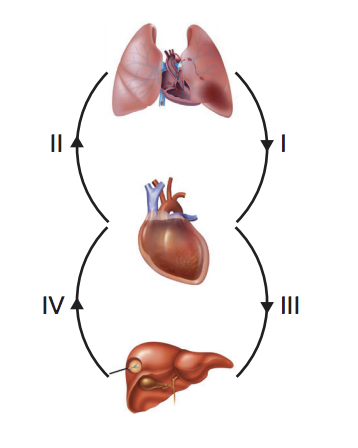 Yukarıdaki şekilde insana ait bazı organlar arasındaki damarlar numaralandırılarak gösterilmiştir.Buna göre numaralı damarlar ile ilgili aşağıdaki ifadelerden hangisi yanlıştır?A) I nolu damardaki glikoz oranı II nolu damardan azdır.
B) II numaralı damarda oksijen oranı en fazla, karbondioksit oranı en azdır.
C) III’teki kan basıncı, I. damardan fazladır.
D) IV’teki üre derişimi fazladır.
E) Açlık durumunda IV numaralı damardaki glikoz oranı, III numaralı damardaki glikoz oranından fazladır.

https://www.sorubak.com/sinav/ Soru 11Vücutta hidrojen iyon konsantrasyonunun düzenlenmesi homeostasinin çok önemli bir parçasıdır. İnsan vücudundaki kanın pH' ı ömür boyu belirli bir dengede tutulmaktadır ve ortalama pH 7,4’tür. pH 7,4 düzeyi, hidrojen iyonu konsantrasyonunun yaklaşık 40 nmol/L olduğunu gösterir ve bu da fizyolojik pH değeridir. Atardamar kanındaki pH 7,35 ile 7,45 arasında değişir. Toplardamardaki kanda ise pH değeri  0,03-0,05 daha düşüktür. Buna göre Kanda pH değerinin düzenlenmesinde I. BöbreklerII. Kalın bağırsakIII. AkciğerlerIV. Kalpgibi organlardan hangileri etkili değildir?A) Yalnız I
B) Yalnız II
C) II ve III
D) II ve IV
E) I, II ve IV

Soru 12Atletizm; bir pist veya alanda yapılan dünyanın en eski sporlarından biridir. Bu oyunlarda atletler koşu, yürüyüş, atlama ve atma yeteneklerini gösterirler. Atletizme yeni başlamış birisi, atletizm egzersizlerini devam ettirirken kalp atışları ve soluk alıp vermesi hızlanır.Bu durumun ortaya çıkmasındaI. Kanda pH değerinin değişmesiII. Homeostasinin sağlanmasıIII. Dolaşımın hızlanmasıIV. Metabolizmanın hızlanmasıolaylarının meydana geliş sıralaması nasıl olmalıdır?A) I-II –III- IV
B) I- III-II-IV
C) III-IV-I-II
D) IV- I-III-II
E) IV- II-III-I

Soru 13Glomerulus kılcallarına aitI. İki atardamar arasında bulunmasıII. Suya geçirgen olmasıIII. Madde geçişinin tek yönlü olmasıIV. Kan basıncının damar boyunca sabit olması
özelliklerinden hangileri diğer dokulara ait kılcallardan farklıdır?A) I ve II
B) I ve III
C) I, II ve IV
D) I, III ve IV
E) I, II, III ve IV

Soru 14İdrar oluşumu sırasında gerçekleşen süzülme ile ilgili verilen bilgilerden hangisi yanlıştır?A) Glomerulus kılcallarından bowman kapsülüne doğru gerçekleşir.
B) Gerçekleşmesi sırasında ATP harcanmaz.
C) Süzüntünün bileşimi idrar ile aynıdır.
D) Süzülmenin hızı kan basıncı değişiminden etkilenir. 
E) Fiziksel bir olay olup basınç farklılığına bağlıdır.

Soru 15Sağlıklı bir bireyde;I. Böbrek atardamarıII. Karaciğer üstü toplardamarıIII. Böbrek toplardamarıüre derişimlerinin çoktan aza doğru sıralaması hangisinde doğru verilmiştir?A) I-II-III
B) III-I-II 
C) I-III-II
D) II-I-III 
E) III-II-I

Soru 16I. Kandaki CO2 miktarının artmasıII. Vücut sıcaklığının yükselmesiIII. Kan pH'ının yükselmesiIV. Bulunduğu yerden rakımı yüksek bir yere tırmanmasıBir insanda soluk alışveriş hızının artmasına yukarıdaki olaylardan hangileri neden olur?A) I ve III
B) II ve III
C) I, II ve III
D) I, II ve IV
E) I, II, III ve IV

Soru 17 Aşağıdakilerden hangisi bir solunum sistemi rahatsızlığı olan KOAH’ın nedenlerinden biri değildir?A) Tütün mamullerinin kullanımı
B) Hava kirliliği
C) Toza maruz kalma
D) Genetik faktörler
E) Vücut sıvılarının bileşiminde bozulma

Soru 18Elif, İzmir’de yaşamaktadır. Erzurum’da yaşayan dedesini ziyaret etmek için gittiğindeI. Soluk alış hızıII. Kandaki CO2 miktarıIII. Alyuvar sayısıifadelerinden hangilerinde artış olur?A) Yalnız I
B) Yalnız II
C) I ve II
D) I ve III
E) I, II ve III

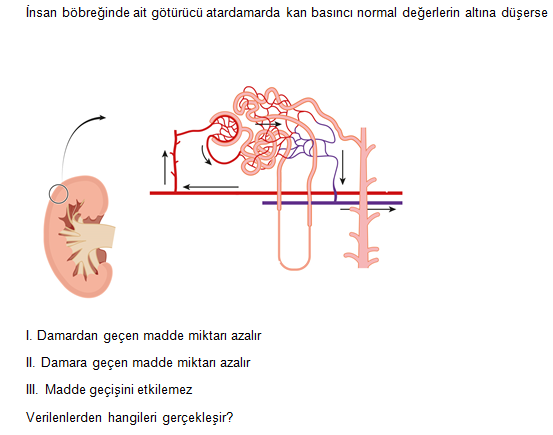 Soru 19-A) Yalnız I
B) Yalnız II
C) I ve II
D) II ve III
E) I, II ve III

Soru 20Erciyes Dağı'na tırmanan bir dağcının soluk alıp vermesi sırasında aşağıdaki olaylardan hangisi en son gerçekleşir?A) Soluk alıp verme hızının artması
B) Diyafram kasının uyarılması
C) Omurilik soğanının uyarılması
D) Kandaki karbondioksitin artması
E) Kan pH’sinin azalması

CEVAPLAR: 1-D    2-C    3-E    4-A    5-D    6-C    7-A    8-B    9-E    10-B    11-B    12-D    13-D    14-C    15-D    16-D    17-E    18-E    19-A    20-A    
